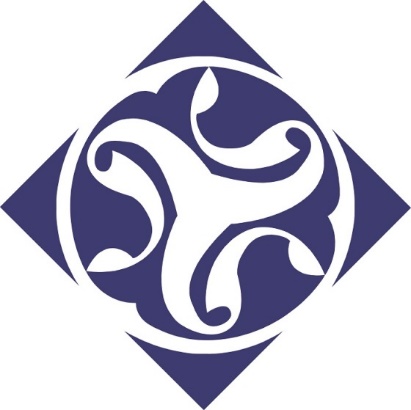 The Friends of Clwyd-Powys                     Archaeological Trust                             Membership 2019Cyfeillion Ymddiriedolaeth                Archaeolegol Clwyd-PowysAelodaeth 2019Membership is for 12 monthsFrom date of purchasePlease send this form to /Anfonwch y ffurflen hon iClwyd-Powys Archaeological Trust41 Broad StreetWelshpool, SY21 7RRPersonal information / Gwybodaeth bersonolFull name & title / Enw llawn a theitl ____________________________________________________________________________Address & Postcode / Cyfeiriad a chôd post__________________________________________________________________________________________________________________E-Mail / E-bost______________________________________Telephone no. / Rhif ffôn______________________________________Mobile /Ffôn symudol (optional/dewisol______________________________________Membership type/ Math o aelodaeth  	Adults (per person)/ Oedolion (y pen)           £10        Concession / Consesiwn	                        £8Cash / Arian parodCheque: Make cheque payable to Clwyd-Powys Archaeological Trust or CPAT /  Siec: Gwnewch siec yn daladwy i Ymddiriedolaeth Archaeolegol Clwyd- Powys neu CPATMoney transfer / Trosglwyddiad arian:NatWest Bank, Broad Street, WelshpoolSort Code: 55-70-40 A/c number: 05509025A/c name: The Clwyd Powys Archaeological Trust – A Registered Charity     Membership fees of £______for membershipFfioedd aelodaeth o £______am aelodaeth Optional/ DewisolAlso additional donation of £______Hefyd rhodd ychwanegol o £______Please treat this and future donations as Gift Aid /Trin hyn, a rhoddion yn y dyfodol, fel Cymorth Rhodd os gwelwch yn dda.  __                                